新型コロナウイルス抗体検査は　2種類あることを知っていますか？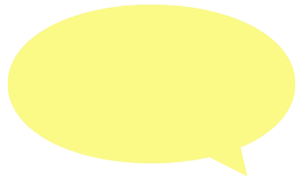 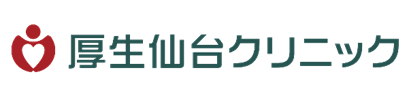 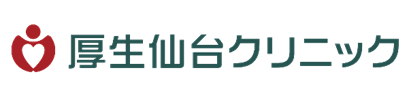 